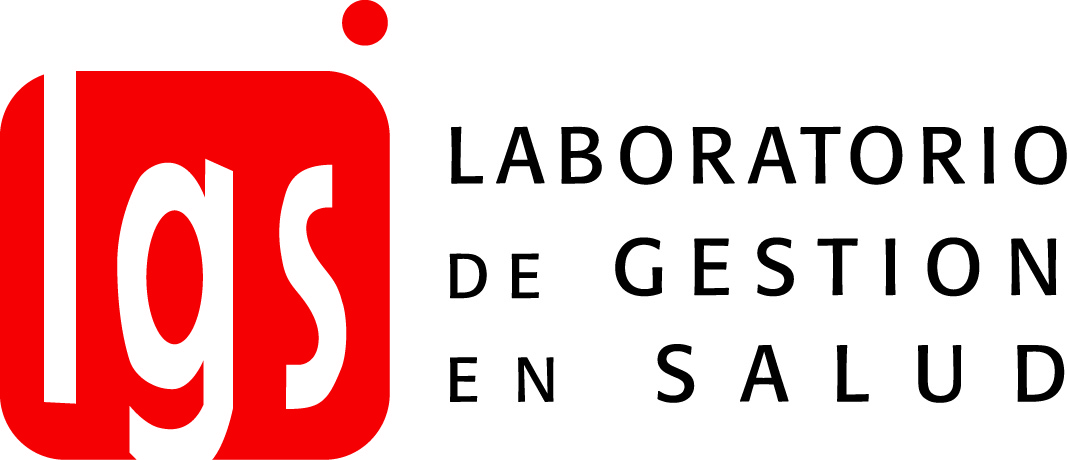 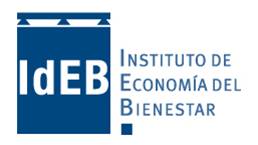 Biosimilares: Respuesta a la sustentabilidad, acceso y calidad de los Sistemas Sanitarios  Organiza: Instituto de Economía del Bienestar  (IdEB) y Laboratorio de Gestión en Salud (LGS) La organización – administración del sistema de salud constituye una limitación importante considerando su diseño diverso, fragmentado y complejo para avanzar hacia la universalización de la cobertura de enfermedades catastróficas. La alta fragmentación debilita la capacidad de compra dejando a la demanda institucional sin posibilidades de fijar las condiciones de negociación. En Argentina la baja intensidad de la gobernanza, la débil capacidad de compra, el reducido pool de riesgo, son una base que facilita las variaciones de precios que existen entre los bienes y servicios que se adquieren.  El trabajo realizado en el marco del Observatorio de precios de la Superintendencia de Servicios de Salud constituye una muestra de la Seguridad Social en la materia. El problema de las organizaciones sanitarias es similar al mercado ya que deben coordinar las decisiones y motivar el proceso de toma de decisiones en un sentido eficiente considerado la escasez de recursos. La fragmentación, los costos de administración, la corrupción y los problemas de eficiencia por falta de escala impactan fuertemente enel poder efectivo del financiamiento para comprar bienes y servicios de salud. Siguiendo a Williamson, estas distorsiones que se conocen como costos de transacción y que son diferentes a los costos de producción, son al sistema económico sanitario como las fricciones en el mundo de la física.  Existen diferencias importantes en el acceso y calidad de servicios que reciben los beneficiarios según la Obra Social a la que pertenecen y su lugar de residencia. Por otra parte, y debido a la posibilidad de brindar planes suplementarios al PMO y la utilización de los aportes obligatorios como parte de la cuota a un prepago (en el caso de las Obras Sociales Nacionales), la cobertura al interior de cada obra social comenzó a depender de las cuotas suplementarias que pagan sus afiliados, lo que empeora aún más la solidaridad dentro de cada entidad.Las innovaciones que surgen de manera permanente y continuada en materia de medicamentos, tecnologías, procedimientos y dispositivos han generado respuestas institucionales al problema en otros sistemas de salud que no han podido germinar en la Argentina. O mejor dicho han tenido un reflejo convexo y parcial en línea con la fragmentación que acompaña la genética del sistema. En los seminarios que se presentan a continuación se intentará reflexionar sobre las estrategias que estarán asumiendo las obras sociales para intentar sobreponerse a la crísis que plantea el COVID 19 en materia de disminución del financiamiento y tener que hacerse cargo de una mayor carga de enfermedad a la salida de la pandemia. Las nuevas estrategias sobre las cuales discutiran a futuro los financiadores para poder cerrar sus números son entre otras   la organización de compras conjuntas, agrupamiento de obras sociales, utilización creciente de la evaluación de tecnologías, redefinición del programa médico obligatorio,  e introducción de biosimilares disponibles.  PROGRAMA FECHAVIERNES 18,30 a 20,00  TEMADISERTANTES28 Agosto Acceso con invitación El sistema de salud despues de la pandemia: Eficiencia, prioridades y reasignación del gasto. Ruben Torres (Isalud) Benjamin Surace (OS. Gastronómicos) Coordinacion: Alejandro Sonis (IdEB)  11 Septiembre  Acceso con invitación La Seguridad Social:  frente al desafío de la sustentabilidad del acceso a tratamientos especiales Fernando Avellaneda (IPS Tucumán) Esteban Lifchitz (UBA – IMSSET) Coordinación:  Guillermo Oggier (IdEB)  25 Septiembre Acceso con invitación Los medicamentos biotecnológicos: financiamiento, consumo y precios. Experiencias internacionales y el caso argentino. Carlos Vassallo Sella (IdEB)Carlos Gonzalez Malla (IdEB)Coordinación: Rubén Roldan (IdEB)  